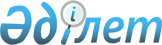 О признании утратившим силу постановления акимата города Рудного от 25 января 2022 года № 81 "Об утверждении Положения о государственном учреждении "Рудненский городской отдел предпринимательства" акимата города РудногоПостановление акимата города Рудного Костанайской области от 1 марта 2024 года № 192
      В соответствии со статьями 31, 37 Закона Республики Казахстан "О местном государственном управлении и самоуправлении в Республике Казахстан" и на основании постановления акимата города Рудного от 29 ноября 2023 года № 1133 "О реорганизации государственного учреждения "Рудненский городской отдел предпринимательства" акимата города Рудного и государственного учреждения "Рудненский городской отдел сельского хозяйства" акимата города Рудного" акимат города Рудного ПОСТАНОВЛЯЕТ:
      1. Признать утратившим силу постановление акимата города Рудного "Об утверждении Положения о государственном учреждении "Рудненский городской отдел предпринимательства" акимата города Рудного от 25 января 2022 года № 81.
      2. Контроль за исполнением настоящего постановления возложить на заместителя акима города Рудного Сактаганова Т.С.
					© 2012. РГП на ПХВ «Институт законодательства и правовой информации Республики Казахстан» Министерства юстиции Республики Казахстан
				
      Аким города Рудного 

В. Ионенко
